*Ek süre kararından sonra yeni DÖF oluşturulur.* Oluşturulan DÖF neuhemsirelikkalitekomisyonu@gmail.com adresine mail atılır. DÖF NO:DÖF TAKİP SORUMLUSU / İMZA:DÖF TALEP EDEN BİRİM/KİŞİ:İMZA:DÖF TALEP TARİHİ:DÖF AÇILMA TARİHİ: DÖF TALEP EDİLEN BİRİM/KİŞİ:DÖF TALEP EDİLEN BİRİM/KİŞİ:DÖF İLGİLİ HEPDAK STANDART NO:PLANLANAN DÖF KAPANMA TARİHİ:DÖF TÜRÜ:  DÜZELTİCİ FAALİYET :     ÖNLEYİCİ FAALİYET:  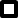 DÖF TÜRÜ:  DÜZELTİCİ FAALİYET :     ÖNLEYİCİ FAALİYET:  TEKRARLAYAN DÖF MÜ? Evet:           Hayır:   DÖF          KABUL               RED (AÇIKLAYINIZ):     ...................................DÖF          KABUL               RED (AÇIKLAYINIZ):     ...................................DÖF          KABUL               RED (AÇIKLAYINIZ):     ...................................DÖF          KABUL               RED (AÇIKLAYINIZ):     ...................................UYGUNSUZLUK TANIMIDÖF TALEP EDEN BİRİM/KİŞİ: KÖK NEDENLER VE ÇÖZÜM ÖNERİLERİDÖF TALEP EDEN BİRİM/KİŞİ:DÖF TAKİP SORUMLUSU (KALİTE KOMİSYONU):UYGUNSUZLUĞUN GİDERİLMESİ İÇİN YAPILAN FAALİYET(DÖF TALEP EDİLEN BİRİM/KİŞİ)UYGUNSUZLUĞUN GİDERİLMESİ İÇİN YAPILAN FAALİYET(DÖF TALEP EDİLEN BİRİM/KİŞİ)UYGUNSUZLUĞUN GİDERİLMESİ İÇİN YAPILAN FAALİYET(DÖF TALEP EDİLEN BİRİM/KİŞİ)UYGUNSUZLUĞUN GİDERİLMESİ İÇİN YAPILAN FAALİYET(DÖF TALEP EDİLEN BİRİM/KİŞİ)UYGUNSUZLUĞUN GİDERİLMESİ İÇİN YAPILAN FAALİYET(DÖF TALEP EDİLEN BİRİM/KİŞİ)PLANLAMA TARİHİPLANLANAN UYGULAMAGERÇEKLEŞTİRİLEN UYGULAMAZAMAN ARALIĞI/TARİHİLGİLİ BİRİM KİŞİKARAR (KALİTE KOMİSYONU)KARAR (KALİTE KOMİSYONU)KARAR (KALİTE KOMİSYONU)KARAR (KALİTE KOMİSYONU)KARAR (KALİTE KOMİSYONU)TARİHKONTROL EDENÖNERİTARİHKONTROL EDENÖNERİDÖF EK SÜRE DÖF KAPATMA DÖF KAPATMA TARİHİDÖF KAPATAN BİRİM/KİŞİAd Soyad, İmzaDÖF SONUCU DEĞİŞTİRİLECEK DOKÜMAN VAR MI:  Evet (Açıklayınız):                        Hayır:           Doküman No: DÖF SONUCU DEĞİŞTİRİLECEK DOKÜMAN VAR MI:  Evet (Açıklayınız):                        Hayır:           Doküman No: 